ROMÂNIA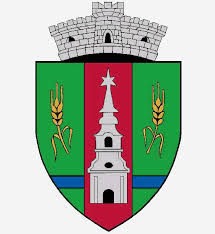 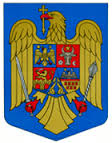 JUDEŢUL ARADCONSILIUL LOCAL ZERINDTel/Fax: 0257355566e-mail: primariazerind@yahoo.comwww.primariazerind.roH O T Ă R Â R E A NR.51.din 31.05.2017.privind aprobarea Regulamentului de desfăşurare a activităţilor comerciale în comuna ZERINDConsiliul Local ZERIND, Judetul Arad, intrunit in sedinta ordinara din data de 31.05.2017.Având în vedere :            -Raportul Comisiilor de specialitate al Consiliului local Zerind,prin care se acorda aviz              favorabil proiectului de hotarare;-prevederile art. 268 alin. (5) din Legea nr. 571/2003 privind Codul fiscal, cu modificările şi completările ulterioare;prevederile Legii nr. 24/2000 privind normele de tehnică legislativă pentru elaborarea actelor normative, rerepublicată;prevederile H.G. nr. 843/1999 privind încadrarea pe tipuri a unităţilor de alimentaţie publică neincluse în structurile de primire turistice;prevederile Ordinului nr. 536/1997 al ministrului sănătăţii pentru aprobarea normelor de igienă şi a recomandărilor privind mediul de viaţă al populaţiei, modificată;prevederile Ordinului nr. 61/1999 al ministrului turismului pentru aprobarea Normelor metodologice şi a criteriilor privind clasificarea structurilor de primire turistice, rerepublicată;prevederile O.G. nr. 99/2000 privind comercializarea produselor şi serviciilor de piaţă, republicată, modificată şi completată;prevederile H.G. nr. 333/2003 pentru aprobarea normelor metodologice de aplicare a prevederilor O.G. 99/2000;prevederile Legii nr. 61/1991 pentru sancţionarea faptelor de încălcare a unor norme de convieţuire soacială, a ordinii şi liniştii publice, rerepublicată, cu modificările şi completările ulterioare;prevederile Legii nr. 12/1990 privind protejarea populaţiei împotriva unor activităţi comerciale ilicite, republicată;prevederile H.G. nr. 348/2004 privind exercitarea comerţului de produse şi servicii de piaţă în unele zone publice, cu modificările şi completările ulterioare;prevederile H.G. nr. 584/2001 privind amplasarea unor obiecte de mobilier urban;prevederile O.G. nr. 2/2001 privind regimul juridic al contravenţiilor,aprobată prin Legea nr. 180/2002, cu modificările şi completările ulterioare;prevederile O.G. nr. 26/2000 cu privire la asociaţii şi fundaţii, cu modificările şi completările ulterioare, modificată;prevederile O.U.G. nr. 195/2005 – privind protecţia mediului, aprobată cu modificări şi completări prin Legea nr. 265/2006;prevederile O.U.G. nr. 44/2008 privind desfăşurarea activităţilor economice de către persoanele fizice autorizate, întreprinderile individuale şi întreprinderile familiale,modificată.Prevederile Hotărârii nr.87./19.12.2016. a Consiliului Local al comunei Zerind privind stabilirea impozitelor şi taxelor locale şi alte taxe asimilate acestora, precum şi amenzile aplicabile începând cu data de 01.01.2017;prevederile art. 36 alin. (1) şi alin. (9) din legea administraţiei publice locale nr. 215/2001 republicată, cu modificările şi completările ulterioare.În temeiul art. 45 alin. (1) din Legea nr. 215/2001 – legea administraţiei publice locale, republicată, cu modificările şi completările ulterioare,Numarul voturilor exprimate de catre 9 consilieri locali in functie  :9 voturi ,,pentru ,,H O T Ă R Ă Ş T E :Art.1. – Se aprobă regulamentul de desfăşurare a activităţilor comerciale în comuna Zerind, prevăzut în anexă, care face parte integrantă din prezenta hotărâre.Art.2.- Prezenta hotărâre devine obligatorie şi produce efecte începând cu data de 01.06.2017.Art.3. – Cu ducerea la îndeplinire a prezentei hotărâri se încredinţează primarul comunei iar prin grija secretarului comunei se aduce la cunoştinţă publică prin afişare la sediul Primăriei comunei Zerind şi se comunică:Instituţiei Prefectului – Judeţul Arad.compartimentului impozite şi taxe locale                             PRESEDINTE                                     Contrasemneaza,SECRETAR                       PAP  ALEXANDRU                          jr.BONDAR HENRIETTE-KATALIN